                    						ANNEE SCOLAIRE 2021/2022  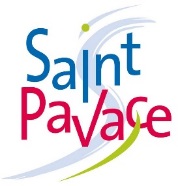 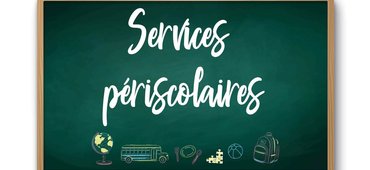 INSCRIPTIONS Les jours de présence sont fixés POUR TOUS LES SERVICES (cantine-garderies-étude) au moment de l’inscription. Possibilité de fournir un planning à remettre en mairie au plus tard avant le 1er jour du mois concerné faute de quoi le tarif exceptionnel sera appliqué. Possibilité de modifier les jours de présence à chaque période de vacances scolaires. (Toussaint-Noël-Hiver-Printemps)ABSENCES ou MODIFICATIONS LA MAIRIE DOIT ETRE PREVENUE IMPERATIVEMENT de toute absence ou modification, le fait de prévenir l’équipe enseignante n’étant pas suffisant.Téléphone : 02.43.81.05.94    Mail : accueil@saint-pavace.fr(cf modalités des services périscolaires)FACTURATION La facturation est établie à chaque fin de moisUn  abattement est appliqué pour les services garderies et étude : 5% pour 2 enfants et   10 % à partir de 3 enfants inscrits (hors planning et occasionnel)Le paiement : pourra se faire : par prélèvement automatique - par Tipi (titres Payables par Internet) ou par chèque à la Trésorerie de l’Agglomération Mancelle.ASSURANCELe contrat d’assurance scolaire couvre les risques liés à la fréquentation des garderies périscolaires. La commune couvre les risques liés à l’organisation du service.INFORMATIONSEn cas de maladie et pour le bien-être de l’enfant, les parents seront contactés pour venir le récupérer. Aucun médicament ne pourra être administré.En cas d’accident bénin, le responsable désigné par la famille est prévenu par téléphone. En cas d’accident plus grave, l’enfant est confié au SAMU pour être conduit au Centre Hospitalier La famille en est immédiatement informée.TSVP   LE RESTAURANT SCOLAIRE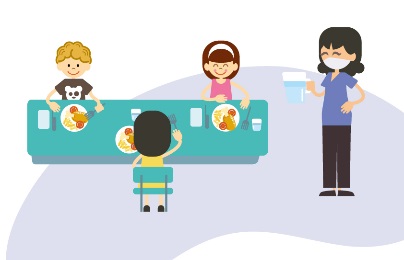 Les enfants sont confiés à une équipe constituée d’agents communaux. Au cours du repas avec leur aide, ils apprendront à acquérir une certaine autonomie.ALLERGIE ALIMENTAIRE : Fournir un certificat médical et prendre rendez-vous à la mairie avec Mme FOUCAULT – adjointe aux affaires scolaires et avec la Directrice de l’Ecole pour établir un accueil individualisé.SERVIETTE DE TABLE POUR LES ENFANTS DE MATERNELLE :  Chaque semaine, les parents devront fournir une serviette. Elle devra être marquée à son nom et prénom et équipée d’un élastique.Afin que le temps du repas demeure un moment de détente et de convivialité, les enfants devront respecter les règles ordinaires de bonne conduite. (cf charte de bonne de conduite)En cas de non-respect des règles, la mairie prendra contact avec les responsables de l’enfant. Des exclusions temporaires ou définitives pourront être prononcées.  Les INSCRIPTIONS EXCEPTIONNELLES doivent être signalées en mairie au minimum 7 jours ouvrables avant la semaine concernée HORAIRE et TARIFS entre 11 H 45 et 13 H 30 (2 services)Repas					  3,88 € la présencePanier repas				  2,81 € la présence(Dans le cadre d’un PAI) Les DEDUCTIONS de repas Maladie : à partir de 2 jours consécutifs et sur présentation d’un justificatif médical Sorties scolaires – grèves – absences instituteursAutres absences signalées en mairie dans le délai de 7 jours ouvrables : pour convenances personnelles à partir de 2 jours consécutifs ou rendez-vous médicaux TSVP   L’ETUDE SURVEILLEE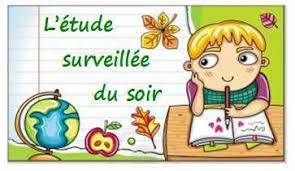 Elle se déroule dans les classes de l’école élémentaireEn accord avec le Conseil d’école, une étude surveillée est organisée par la commune pour les enfants de l’élémentaire. Elle remplit d’abord un rôle d’accueil, ce n’est pas une aide aux devoirs. Elle doit permettre aux enfants d’accroître leur capacité à organiser leur travail personnel. La surveillance est assurée par le personnel communal ou par l’équipe enseignanteA la fin de l’étude l’enfant est remis aux parents ou à une personne désignée ou est dirigé vers la garderie. L’enfant ayant l’autorisation pourra rentrer seul (cf fiche de renseignements) Pour la sécurité des enfants NE PAS RECUPERER L’ENFANT SANS AVERTIR LA PERSONNE DE SURVEILLANCE Les enfants ne sont pas autorisés à partir avant 17 H 30 afin de respecter le travail de chacun.  HORAIRE ET TARIF  16 H 30 à 17 H 30 (1 H)  (dont récréation de 16 H 30 à 16 H 45)    1,13 € la séance      Les INSCRIPTIONS EXCEPTIONNELLES  doivent être signalées en mairie au plus tard la veille. Tarif appliqué : 2,16 € la présence DEDUCTIONS de présences Maladie : à partir de 2 jours consécutifs et sur présentation d’un justificatif médical Sorties scolaires – grèves – absences instituteursAutres absences signalées en mairie dans le délai de 7 jours ouvrables : pour convenances personnelles à partir de 2 jours consécutifs ou rendez-vous médicaux TSVP       LES GARDERIES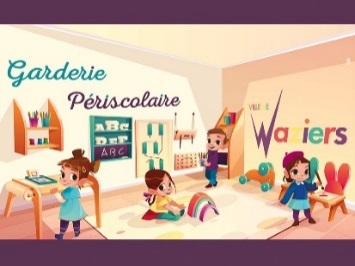 Elles se déroulent dans la salle de garderie – cour école primaire, l’accès se fait par l’entrée principale maternelle (chemin à côté du presbytère place de l’Eglise)Le goûter est fourni par les parents et pris en commun.Le matin les parents doivent accompagner leur(s) enfant(s) jusqu’à la porte d’entrée de la garderie. Le soir, les parents doivent venir récupérer leur(s)enfant(s) à la garderie ou sur la cour. L’enfant ayant l’autorisation pourra rentrer seul (cf fiche de renseignements). Pour la sécurité des enfants NE PAS RECUPERER L’ENFANT SANS AVERTIR LA PERSONNE DE SURVEILLANCE  HORAIRES ET TARIFS  MATIN 		7 H 30 / 8 H 20 (50 mn)   		 1,28 € la séance			    		7 H 45 / 8 H 20 (35 mn) 	          1,08 € la séance   SOIR    		   (maternelle)		16 H 30 /17 H 30 (1 H) 	  	 1,39 € la séance  				16 H 30 /18 H 30 (2 H) 		 2,78 € la séance    (primaire)		17 H 30 /18 H 30 (1 H)  	   	 1,13 € la séance   Tout dépassement d’horaire suivant l’inscription sera facturé  2,16 € Les INSCRIPTIONS EXCEPTIONNELLES doivent être signalées en mairie au plus tard la veille  Tarif appliqué : 2,16 € la présence pour 1 H et 4,32 € pour 2 H Les DEDUCTIONS de présences Maladie : à partir de 2 jours consécutifs et sur présentation d’un justificatif médical Sorties scolaires – grèves – absences instituteursAutres absences signalées en mairie dans le délai de 7 jours ouvrables : pour convenances personnelles à partir de 2 jours consécutifs ou rendez-vous médicaux  En cas de garde alternée, un dossier pour chacun des parents est nécessaire.		DOSSIER D’INSCRIPTION OBLIGATOIRE                    		      ANNEE SCOLAIRE 2021/2022                                      MAIRIE – rue du Monnet 72190 SAINT-PAVACE                             		 02.43.81.05.94    accueil@saint-pavace.fr                                   		Rappel Horaires d’ouverture : 			  	 LUNDI – MARDI – JEUDI – VENDREDI : 8 H 30 – 12 H et 13 H 30 – 17 H 30			    	 MERCREDI : 8 H 30 – 12 HTSVP FICHE DE RENSEIGNEMENTS DES REPRESENTANTS LEGAUX         Nom, prénom du représentant légal : ……………………………………………………………………..	 Certifie l’exactitude des renseignements ci-dessus et atteste avoir pris connaissance des modalités des   	 services.TSVP FICHE DE RENSEIGNEMENTS ET D’INSCRIPTION POUR CHAQUE ENFANTNom …………………………………………………………….…………………….  Prénom ……….……..…………………..……………Date de naissance …………………….…………………………….. 		 Fille          garçonClasse fréquentée rentrée 2021/2022 : ……………..……………..Les informations portées sur ce formulaire sont obligatoires. Elles font l’objet d’un traitement informatisé destiné au fonctionnement et à la facturation des services périscolaires. Les destinataires des données sont uniquement des agents municipaux. Elles sont conservées pendant l’année scolaire. Depuis la loi “informatique et libertés” du 6 janvier 1978 modifiée, vous bénéficiez d’un droit d’accès et de rectification aux informations qui vous concernent. Si vous souhaitez exercer ce droit et obtenir communication des informations vous concernant, veuillez-vous adresser à la mairie																				TSVP INSCRIPTION AUX SERVICES                                             COCHER LES SERVICES ET JOURS CHOISISRESTAURANT SCOLAIREGARDERIES - MATERNELLE -GARDERIES – PRIMAIRE -ETUDE – PRIMAIRE -LUNDIMARDIJEUDIVENDREDIINSCRIPTION SUR PLANNINGINSCRIPTIONA TITREEXCEPTIONNELRepasPanier repas (PAI)LUNDIMARDIJEUDIVENDREDIINSCRIPTION SUR PLANNINGINSCRIPTION A TITRE EXCETIONNELMATIN7 H 30 / 8 H 20MATIN7 H 45 / 8 H 20SOIR16H30 /17H30SOIR16H30 / 18H30LUNDIMARDIJEUDIVENDREDIINSCRIPTION SUIVANTPLANNINGINSCRIPTION A TITREEXCEPTIONNELMATIN7 H 30 / 8 H 20MATIN7 H 45 / 8 H 20APRES ETUDE17H30 / 18H30LUNDIMARDIJEUDIVENDREDIINSCRIPTION SUIVANTPLANNINGINSCRIPTION A TITREEXCEPTIONNEL16H30 / 17H30